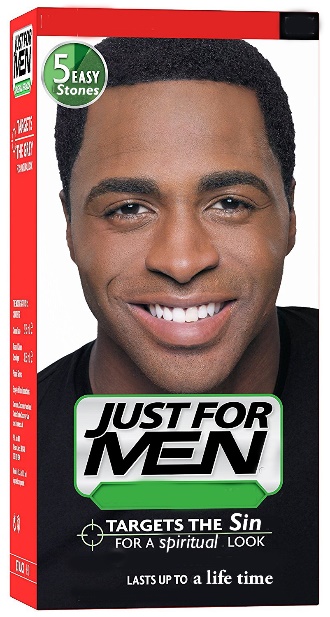 1. STEP UP: Lead. Initiate. Be a man of action. Assume it is your job and your moment. Hate apathy. Reject passivity.When David heard of it, he sent Joab and all the army, the mighty men…”Be strong, and let us show ourselves courageous for the sake of our people and for the cities of our God; and may the LORD do what is good in His sight.” – 2 Samuel 10:7,12“I searched for a man among them who would build up the wall and stand in the gap before Me for the land, so that I would not destroy it; but I found no one.” – Ezekiel 22:30Other Scripture:Psalm 101, Proverbs 14:23, Proverbs 20:6, Jeremiah 5:1, Ezekiel 22:23-31, John 10:11-13, James 1:23-252. SPEAK OUT: Silence in the midst of sin is a sin. Be courageous. Fear God, not man. Speak the truth in love.Better is open rebuke than love that is concealed. Faithful are the wounds of a friend, but deceitful are the kisses of an enemy. – Proverbs 27:5-6Open your mouth for the mute, for the rights of all the unfortunate. Open your mouth, judge righteously, and defend the rights of the afflicted and needy. – Proverbs 31:8-9But sanctify Christ as Lord in your hearts, always being ready to make a defense to everyone who asks you to give an account for the hope that is in you, yet with gentleness and reverence. – 1 Peter 3:15Other Scripture:Proverbs 14:25, Proverbs 15:1-2, Proverbs 24:11-12, Isaiah 8:11-13, Jeremiah 1:17, Romans 1:163. STAND STRONG: Don’t give in when you are challenged, attacked, or criticized.“Now behold, I have made you today as a fortified city and as a pillar of iron and as walls of bronze against the whole land, to the kings of Judah, to its princes, to its priests, and to the people of the land. They will fight against you, but they will not overcome you, for I am with you to deliver you,” declares the LORD. – Jeremiah 1:18-19Therefore, my beloved brethren, be steadfast, immovable, always abounding in the work of the Lord, knowing that your toil is not in vain in the Lord. – I Corinthians 15:58Be of sober spirit, be on the alert. Your adversary, the devil, prowls around like a roaring lion, seeking someone to devour. But resist him, firm in your faith, knowing that the same experiences of suffering are being accomplished by your brethren who are in the world. – 1 Peter 5:8-9Other Scripture:2 Chronicles 16:9, Proverbs 24:10, Isaiah 41:10, Jeremiah 12:5, 1 Corinthians 10:13, Galatians 1:10, Philippians 1:27-284. STAY HUMBLE: Be vigilant against pride. Get the log out of your eye. Don’t think less of yourself; think of yourself less.Let the righteous smite me in kindness and reprove me; it is oil upon the head; do not let my head refuse it, for still my prayer is against their wicked deeds. – Psalm 141:5You younger men, likewise, be subject to your elders; and all of you, clothe yourselves with humility toward one another, for GOD IS OPPOSED TO THE PROUD, BUT GIVES GRACE TO THE HUMBLE. Therefore humble yourselves under the mighty hand of God, that He may exalt you at the proper time, casting all your anxiety on Him, because He cares for you. – 1 Peter 5:5-7Other Scripture:Proverbs 3:5-6, Proverbs 12:1, Isaiah 66:2, Micah 6:8, John 15:5, Philippians 2:3-55. SERVE THE KING: Seek first His Kingdom, His glory, and His righteousness. Hope in the eternal. Live for a greater reward.“But seek first His kingdom and His righteousness, and all these things will be added to you.” – Matthew 6:33For even the Son of Man did not come to be served, but to serve, and to give His life a ransom for many. – Mark 10:45Other Scripture:Joshua 24:14-15, Psalm 16:11, Psalm 84:10-12, 2 Corinthians 5:10, Hebrews 6:10, 1 Peter 2:21-23